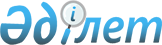 Об образовании избирательных участков на территории района Т.Рыскулова
					
			Утративший силу
			
			
		
					Решение акимата района Т. Рыскулова Жамбылской области от 14 декабря 2018 года № 01. Зарегистрировано Департаментом юстиции Жамбылской области 19 декабря 2018 года № 4034. Утратило силу решением акима района Т. Рыскулова Жамбылской области от 27 декабря 2019 года № 02
      Сноска. Утратило силу решением акима района Т. Рыскулова Жамбылской области от 27.12.2019 № 02 (вводится в действие по истечении десяти календарных дней после дня его первого официального опубликования).

      Примечание РЦПИ.

      В тексте документа сохранена пунктуация и орфография оригинала.
      В соответствии со статьей 23 Конституционного Закона Республики Казахстан от 28 сентября 1995 года "О выборах в Республике Казахстан" и статьей 33 Закона Республики Казахстан от 23 января 2001 года "О местном государственном управлении и самоуправлении в Республике Казахстан" аким района Т. Рыскулова РЕШИЛ:
      1. Образовать избирательные участки на территории района Т. Рыскулова по согласованию с Жамбылской областной территориальной избирательной комиссией согласно приложению.
      2. Признать утратившим силу решения акима района Т. Рыскулова от 20 октября 2015 года № 03 "Об образовании избирательных участков" (зарегистрировано в Реестре государственной регистрации нормативных правовых актов за № 2812, опубликовано газете "Құлан таңы – Огни Кулана" от 30 октября 2015 года).
      3. Контроль за исполнением данного решения возложить на исполняющего обязанности руководителя аппарата акима района Аденов Медет Онгаровича.
      4. Настоящее решение вступает в силу со дня государственной регистрации в органах юстиции и вводится в действие по истечении десяти календарных дней после дня его первого официального опубликования.
      "СОГЛАСОВАНО"
      Председатель Жамбылской областной 
      территориальной избирательной комиссии 
      М. Сарыбеков
      "___"______________2018 г. Избирательные участки на территории района Т. Рыскулова
      Избирательный участок № 328
      Границы: селы Кайынды, Согети, Мамай Кайындинского сельского округа.
      Избирательный участок № 329
      Границы: селы Теренозек, Кокарық, Шолаккайынды Теренозекского сельского округа. 
      Избирательный участок № 330
      Границы: село АкыртобеАкыртобинского сельского округа.
      Избирательный участок № 331
      Границы: села Орнек, Салимбай Орнекского сельского округа.
      Избирательный участок № 332
      Границы: селы Жарлысу, Сункайты Орнекского сельского округа.
      Избирательный участок № 333
      Границы: село Малдыбай Акыртобинского сельского округа.
      Избирательный участок № 334
      Границы: селы Д. Конаев, АбылхайырАкниетского сельского округа. 
      Избирательный участок № 335
      Границы: село Алгабас Кумарыкского сельского округа.
      Избирательный участок № 336
      Границы: селы Кумарык, Каракемер Кумарыкского сельского округа.
      Избирательный участок № 337
      Границы: село Когершин Когершинского сельского округа.
      Избирательный участок № 338
      Границы: село Косапан Когершинского сельского округа. 
      Избирательный участок № 339
      Границы: село Кокдонен, станция Кумарык Кокдоненского сельского округа.
      Избирательный участок № 340
      Границы: село Жаксылык Кокдоненского сельского округа.
      Избирательный участок № 341
      Границы: Улицы С. Жамбылов, Жибек Жолы (№ 170-312 четная сторона, № 143-245 нечетная сторона), Желтоксан, М. Ауезов, Ш. Айманов, К. Сатпаев, Шонгер, Алматы, Сырдария, М. Отемисулы, Сембиев, Жангелдин, Сыпатай, Ш. Уалиханов, Н. Аденулы, Сухамбай, К. Датка (№ 133-153 нечетная сторона) села Кулан Куланского сельского округа.
      Избирательный участок № 342
      Границы: Улицы В. Метте, Исмаилов, А. Исаулы, Татибеков, Тлепов, К. Датка (№ 1/1-63 нечетная сторона, № 2-62 четная сторона), Жетису, Ш. Ултараков, Абая, Амангелды, переулок Амангелды, Тохабай, К. Асылов, Толе би, переулок Толе би, Жибек жолы (№ 60-166 четная сторона, № 93-141 нечетная сторона) переулок Жибек жолы 1-6/2 села Кулан Куланского сельского округа.
      Избирательный участок № 343
      Границы: Улицы Бектенбай, К. Датка (№ 64-114/2 четная сторона, № 65-133 нечетная сторона), Жумабекулы, Д. Оспанов, Алтынсарин, Жибек жолы (№ 2-54 четная сторона, 3-45 нечетная сторана), М. Исбаев, Б. Абрайымулы, Кажымухан, К. Азирбаев, Т. Куанышбекулы, Медеу, Сарымолдаев,Абылай хан, А. Молдагулова, Рахманберди, Ш. Калкабай, Р. Медеулов, Балуан шолақ, Гагарина, Каратышканов, Бірлік села Кулан Куланского сельского округа.
      Избирательный участок № 344
      Границы: село Каракат Куланского сельского округа.
      Избирательный участок № 345
      Границы: село Абжапар Орнекского сельского округа.
      Избирательный участок № 346
      Границы: селы Ебекши, Кокарык Абайского сельского округа.
      Избирательный участок № 347
      Границы: село Каменка Каракыстакского сельского округа.
      Избирательный участок № 348
      Границы: село Казах Каракыстакского сельского округа.
      Избирательный участок № 349
      Границы: село Жалпаксаз Каракыстакского сельского округа.
      Избирательный участок № 350
      Границы: село Тасшолак Каракыстакского сельского округа. 
      Избирательный участок № 351
      Границы: село Жанатурмыс и разъезд Монке Жанатурмыского сельского округа.
      Избирательный участок № 352
      Границы: село Корагаты и железнодорожная станция Корагаты Корагатинского сельского округа.
      Избирательный участок № 353
      Границы: селы Аккайнар, Тойкудык и Мамыртобе Корагатинского сельского округа. 
      Избирательный участок № 354
      Границы: село Кызылшаруа Акбулакского сельского округа.
      Избирательный участок № 355
      Границы: село Р. Сабденова Акбулакского сельского округа. 
      Избирательный участок № 356
      Границы: село Байтели Акбулакского сельского округа.
      Избирательный участок № 357
      Границы: Улицы Т. Рыскулов, А. Райкулов, А. Ыбыраймулы, Т. Куанышбекулы, Түркісіб, 2-Луговская, Ш. Егембердиулы, С. Аденулы, С. Есимулы (№ 1а-73 нечетная сторона, № 4-94 четная сторона), Жеңіс, Ғарышкер, Ынтымақ, 2-микрорайон, К. Абикулов, Тәуелсіздік, А. Даулетулы (1/1-27 обе стороны), Казарма, Кең дала, 1-переулок А. Райкулов, 2-переулок А. Райкулов, переулок С. Есимулы, переулок А. Ыбыраймулы села Луговой Луговского сельского округа.
      Избирательный участок № 358
      Границы: Улицы А. Болыс, Еңбекші, А. Казыбекулы, С. Адилулы, А. Нурмагамбетов, Р. Курымбаев, Пушкин, Игілік, М. Маметова, Жамбыл, Алматы курылыс, Абая, Алатау, А. Даулетулы (№ 28– 65 обе стороны), С. Есимулы (№ 75-117 нечетная сторона, №100-134 четная сторона), Қарасу, Желтоқсан, А. Исаев, Жабира, Акжол, И. Плотников (№ 1-3/1 обе стороны) переулок Б. Абуталипов, переулок Жабира, переулок А. Болыс села Луговой Луговского сельского округа.
      Избирательный участок № 359
      Границы: Улицы К. Ахметжанов, Ақбұлақ, С.Алимкулов, Степная, И. Плотников (№ 3/2-13/2 обе стороны), Жантели батыр, малый район Темиржолшы села Луговой Луговского сельского округа
      Избирательный участок № 360
      Границы: Улицы Акмола, Астана, Ак жайык, Сары Арка, Костанай, Каспий, У. Акжолулы, О. Болысов, С. Садыков, А. Исаев, А. Шахабай, 1-2-переулок Шахабай, Ж. Умбетулы, Жамбыл, М. Маметова, Т. Смаилов, К. Конаров, Ниязалы села Кулан Куланского сельского округа.
      Избирательный участок № 361
      Границы: войнская часть № 2035 на территории Кайындинского сельского округа.
      Избирательный участок № 362
      Границы: Улицы А. Карсыбаев, С. Муканов, Т. Рыскулов, Панфилов, Уколов, С. Сейфуллин, Сулутор, Тажиев, Тажибаев, Наурыз, Достық, Ертис, Зайсан, Саяхат, переулок Сулутор села Кулан Куланского сельского округа.
      Сноска. Приложение с изменениями, внесенными решением акима района Т. Рыскулова Жамбылской области от 28.02.2019 № 01 (вводится в действие по истечении десяти календарных дней после дня его первого официального опубликования).


					© 2012. РГП на ПХВ «Институт законодательства и правовой информации Республики Казахстан» Министерства юстиции Республики Казахстан
				
      Аким района 

А. Крыкбаев
Приложение к решению
акима района Т. Рыскулова
14 декабря 2018 года № 01